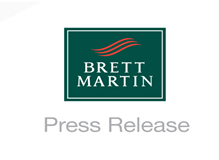 10th September 2020eurolaser gives its stamp of approval to laser cutting Brett Martin’s plasticseurolaser, one of the world’s leading manufacturers of laser cutting machines, has successfully tested a range of Brett Martin’s semi-finished plastics on its M-800 laser cutting machine. eurolaser tested Brett Martin’s products at its German test facility and issued certificates for Marcryl FS, Marlon FS, Marpet-a FS and Marpet-g FS, stating that the products were excellent and suitable for laser cutting. The company also successfully routered Brett Martin’s Foamalux on their systems. All eurolaser machines have multiple cutting capabilities due to various tools, such as knife-cutters or routers in parallel with the laser.The companies’ collaboration is part of Brett Martin’s Approved Partner Programme. The Northern Ireland based plastics manufacturer works closely with a number of credible printing and cutting machine manufacturers to test and showcase the printing and routering capabilities of its semi-finished product portfolio.  Alexander Wente, eurolaser Product Manager, is happy to award the certificate: "The materials Marcryl FS, Marlon FS, Marpet-a FS and Marpet-g FS are ideally suited for processing with eurolaser cutting systems. Due to the contact-free processing the cut edges are of very good quality and no residues are left behind. Furthermore, mechanical clamping or fixing of the materials is not necessary. This allows a very efficient production process. "Simona Firth, semi-finished Product Manager added, “It is important for us to work alongside companies such as eurolaser. We need to ensure that our products can be successfully processed on the equipment which our customers use. By collaborating with the world's top manufacturers of wide format and flatbed printers we can ensure that our products are continuously evolving and performing to the highest standards and kept up to date with the latest technology advances.”The test were carried out on eurolaser’s M-800 laser cutter but the products can be successfully cut on all of eurolaser’s equipment, each of which hold settings for the Brett Martin products in their software.Click here to view the cutting test. For more information about Brett Martin’s products visit www.brettmartin.com. For more information about eurolaser’s machinery visit www.eurolaser.com.ENDSAbout Brett Martin:UK-based Brett Martin employs nearly 1000 people across several locations throughout the UK and Europe, and is a market leader in the manufacture of specialist plastic products for construction, roofing, engineering, print and display. The company exports over 50% of its £162 million turnover to more than 74 countries worldwide.Further information: Tom Platt						Gillian ParkerAD Communications					Brand Manager, Brett MartinTel: + 44 (0) 1372 464470        				Tel:  +44 (0) 28 9084 9999Email: tplatt@adcomms.co.uk				Email:  gillianparker@brettmartin.com